〝パルコ前販売会〟参加事業所マップ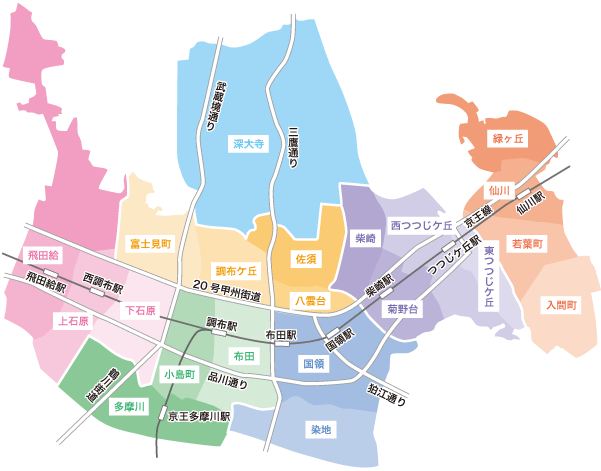 